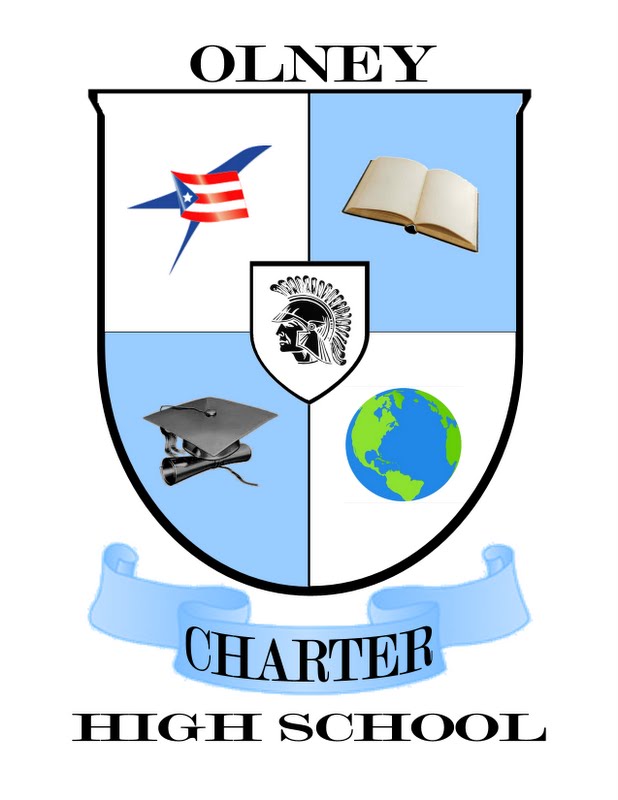 Athletic Department Protocols and Procedures 2017-18Olney Charter High SchoolAthletic Department Protocols and Procedures 2017-18ContentsOCHS Athletic Department Mission and VisionPIAA Team Sport Athletics PIAA Team Sport and Intramural Tryout Protocols Student Athlete Dress Code PoliciesAthletic Department Ranking System ProtocolsOCHS Student Athlete Weekly Academic/Behavior LogsStudent Athlete Concern Practice Improvement PlanStudent Athlete Neutral Game Improvement PlanStudent Athlete Reinstatement ContractOCHS Master Athletic Schedule Google DocOCHS Athletics Folder (Google Drive)Transportation/Hallway/Dismissal ProtocolsApplying for Coaching/Intramural Instructor Vacancies OCHS Athletic Department Mission and VisionMission:Our mission is to stay consistent and committed to developing our program through professional development for coaches, providing ample practice times for team sports, reinforcing the importance of our student-athletes education and attendance, and by instilling and modeling positive morals and values for our players. Vision:Our vision is to broaden opportunities for our student’s participation in athletics and intramurals, develop our facilities through various community partnerships, prepare student athletes for collegiate athletics through organized team sport practices and PIAA contests, and provide our students with a gratifying and enjoyable experience that will stay with them as a part of our Alumni at OCHS. PIAA Team Sport Opportunities Fall Season: JV FootballVarsity FootballVarsity Boys SoccerVarsity Girls SoccerVarsity Girls VolleyballWinter Season:JV Boys BasketballVarsity Boys BasketballCompetitive Spirit Varsity Wrestling Spring Season:JV BaseballVarsity BaseballVarsity SoftballVarsity Co-ed Track and FieldNote: Students may only participate for one team sport during each season. However, students may tryout for multiple team sports during one season.PIAA Team Sports and Intramurals Tryout Protocols MPAA and Intramural Waivers:All student-athletes are required to have signed and returned PIAA physical (CIPPE Form) in order to participate in tryouts for team sports and for their participation in athletics. PIAA physicals may be distributed in a variety of ways, including: teacher’s mailboxes, town halls, team interests meetings after dismissal, or by the teacher directly through the OCHS Athletics Folder. Students are required to return completed PIAA physical forms to the designated coach at or before the tryout date. Athletic PIAA Team Sport Tryouts:All students are allowed to tryout for any team sport throughout the school year regardless of status/ranking. Our goal is to support our student’s participation in athletics and use athletics to support their growth as an individual and student. Intramural Sessions:Students are required to hold a ranking of positive to participate in any intramural session related to their grade. Students may be declined to attend an intramural session due to their status until their status improves to positive. Student Athlete Dress Code PoliciesAthletic Team Dress Code Policy:Student athletes may wear their team jersey over their regular uniform during game/scrimmage days. Student athletes are not to wear their full uniform at anytime during the normal school day or jerseys on practice days. Our basketball teams may wear their warm up jacket ONLY over their regular uniform on game days. Otherwise, student athletes are required to wear their regular school uniform to school on game/scrimmage days.  Note: A student athlete who is out of compliance will be given a uniform violation for that day.Athletic Department Ranking System ProtocolsTeam Sport Ranking Protocols:( C ) Concerns: Concern students who make or are a part of our PIAA team sports will have a week probation period to improve their status to a ( N ). During this time students will not be allowed to attend practices or games for the first week. ( C ) athletes will be placed on a weekly academic/behavior log to be tracked by teachers, coaches, administration, and the director of athletics. If a concern athlete does not improve their status within the 1st week of team sport practices, he or she will be removed from the team indefinitely. If a concern athlete improves their status to neutral or positive after 2-3 weeks, or the initial week from being dismissed from all team activities, he or she will be asked to hold a conference with the coach, teacher, parent, behavior specialist, and director of athletics regarding their participation. During this meeting the student athlete will be asked to sign a contract regarding their behavior, attendance, and academic scores. If the student athlete fails to uphold their side of the contract and is placed back on concern, he or she will be dismissed from the team for the remainder of the season. Note: In this case, students will not be allowed to participate in team sport athletics for that season. Students may participate in intramurals if their ranking is positive and is offered at that time. ( N ) Neutrals:These student athletes will be allowed to practice during the week, and attend games, but not play based on prior infractions. ( N )’s will be placed on a weekly academic/behavior log to track their progress week to week and may be required to attend study hall sessions during games and or practices. ( + ) Positives and Above:These student athletes may participate in practices and games. Final General Ranking Protocols:It is important that we support our student’s involvement in athletics/intramurals. We must conference with the student athlete at least once and implement a pro-active approach before dropping their student ranking the following week. Students must be aware of the behavior they exhibit, and be given ample time to fix that behavior before their ranking is removed. Quick Win: Conference with the student 1 on 1 and state the negative behavior that needs to be improved while stating your concern and support for their participation in athletics. “Jimmy, I noticed you didn’t bring your homework again today. I know that you made the baseball team and I want to see you play, but if you don’t bring in your homework for the rest of the week, you are putting me in a position that I have to drop your ranking. This is the protocol we have at OCHS. Your academics are important and I need you to do this for me, so you can continue to play baseball.” Quick Win: Be sure to have the student repeat the needed improvement and the accountability that will happen if they do not meet the goal. “Jimmy, you understand that you need to bring your homework for the rest of the week, yes or no? Jimmy, you understand that if you do not meet this goal, I will be forced to drop your ranking and that will affect your participation on the baseball team, yes or no? I want to see you play, please do this for me.”Note: Academic/Behavioral logs can be implemented to collect data and track student progress as necessary. Note: Students will be required to hold a neutral rating for the first month of school to participate in games and practices during the beginning of the fall season. After one month, criteria for participation in athletics and intramurals will be as stated above. Note: Teachers must notify coaches of students who are at risk of dropping to a ranking of neutral or concern as soon as possible. OCHS Athletic Department Non-Negotiables for Concern Ranking:FightingStealingVandalismGraffiti Cursing at Teachers or StaffF in any Subject Truancy (2 or more unexcused absences or lateness in a week)Student Athlete Concern Practice Improvement PlanName: ________________________________________________Date: __________ HR: __________Directions: Complete the following sentences using complete sentences. This form must be completed during the beginning of practice and signed by the coach and returned to the advisory teacher the next day. The behavior I need to improve is _________________________________________________________.Something I can do to improve my behavior is…… (How?)_______________________________________________________________________________________________________________________________________________________________________________________________________________________________________________________________If that strategy does not work, I can try…… (How?)_______________________________________________________________________________________________________________________________________________________________________________________________________________________________________________________________I am aware that I need to improve my behavior because….. (Why?)_______________________________________________________________________________________________________________________________________________________________________________________________________________________________________________________________How does this behavior affect myself, my team, my teacher, my school, my parents, my community, ETC……. (Who and How?)_______________________________________________________________________________________________________________________________________________________________________________________________________________________________________________________________Coach’s Signature: ___________________________________________ Teacher Initials: ____________Directions: Observe practice and complete the questions by using complete sentences. Today’s practice date is ______________________________.During warm up, what is the routine for stretching? (Be sure to include organization procedures.)____________________________________________________________________________________________________________________________________________________________________________________________________________________________________________________________________________________________________________________________________________________What is one drill the team performed?__________________________________________________________________________________________________________________________________________________________________________This drill affects my position by…._______________________________________________________________________________________________________________________________________________________________________________________________________________________________________________________________I can use this drill to be successful during games by….____________________________________________________________________________________________________________________________________________________________________________________________________________________________________________________________________________________________________________________________________________________The most important thing I learned from practice today is…._______________________________________________________________________________________________________________________________________________________________________________________________________________________________________________________________Coach’s Signature: __________________________________________ Teacher Initials: _____________ Student Athlete Neutral Game Improvement PlanName: ________________________________________________Date: __________ HR: __________Directions: Complete the following sentences using complete sentences. This form must be completed during the beginning of practice and signed by the coach and returned to the advisory teacher the next day. The behavior I need to improve is _________________________________________________________.Something I can do to improve my behavior is…… (How?)_______________________________________________________________________________________________________________________________________________________________________________________________________________________________________________________________If that strategy does not work, I can try…… (How?)_______________________________________________________________________________________________________________________________________________________________________________________________________________________________________________________________I am aware that I need to improve my behavior because….. (Why?)_______________________________________________________________________________________________________________________________________________________________________________________________________________________________________________________________How does this behavior affect myself, my team, my teacher, my school, my parents, my community, ETC……. (Who and How?)_______________________________________________________________________________________________________________________________________________________________________________________________________________________________________________________________Coach’s Signature: ___________________________________________ Teacher Initials: ____________Directions: Observe today’s game and complete the questions by using complete sentences. Today’s game is against _______________________________________________________________.During warm up, what is the routine for stretching for the opposing team? (Be sure to include organization procedures or drills)____________________________________________________________________________________________________________________________________________________________________________________________________________________________________________________________________________________________________________________________________________________What is one drill our team performed well during the game?__________________________________________________________________________________________________________________________________________________________________________I can use this drill to be successful during games by….____________________________________________________________________________________________________________________________________________________________________________________________________________________________________________________________________________________________________________________________________________________How could I have supported my team by playing in this game?_______________________________________________________________________________________________________________________________________________________________________________________________________________________________________________________________Coach’s Signature: __________________________________________ Teacher Initials: _____________ Student Athlete Reinstatement ContractASPIRA Inc. of Pa and Olney Charter High School value the importance of academics, physical fitness, team sports, intramurals, and the development of the whole child. In order to participate on the PIAA team sport team at Olney Charter High School, the following must be agreed upon:Student will accept all redirections given by the teacher, staff, or student government.Student will accept ownership of their behavior and be proactive in preventing similar negative behaviors throughout the school day.Student will attend all practices and games.Student will have perfect attendance throughout the duration of the season unless acceptable written notice is given in advance.Student will uphold the standards of Olney Charter High School as it pertains to the student and parent handbook. Student will make a conscious effort to reach out to their teacher or support staff in situations of need at appropriate times. Student will obtain a C average or greater in all subjects.Student will obtain high standards of character throughout the school day. This includes while competing during games and transitions to and from fields, gyms, etc.Student must obtain a student ranking of neutral or above to remain on the PIAA athletic team. If the student does not obtain the following listed above and has their ranking dropped back to concern, he or she will be removed from the team for the rest of the season. By signing this contract, I understand my role and expectations as a student athlete at Olney Charter High School. Furthermore, I understand that I will be removed from the PIAA athletic team for the remainder of this season if this contract is broken based on the expectations listed above. Student Name: _____________________________________________________  Student Signature: __________________________________________________	Date: _________I understand that my child must uphold the standards as stated above and I will be removed from all PIAA team activities if any of the expectations are broken.Parent Name: ______________________________________________________Parent Signature: ___________________________________________________	Date: _________OCHS Master Athletic Schedule 2017-18 Google DocA master schedule for athletics/intramurals is made for the OCHS Athletic Department and will be shared with the entire staff. The schedule is available in real time, and consists of the following:Games/Practices Times, Locations, and Opponents Dismissal TimesSecurity Needed for Competitions Teacher CoverageCancellations Note: All cancellations are confirmed by noon, 1pm at the latest. OCHS Athletics Folder (Google Drive)All athletic documents can be found in the Google Drive folder for OCHS Athletics.PIAA Physical Form (CIPPE Form)OCHS Team RostersOCHS Student Athlete Weekly Behavior LogOCHS Student Athlete Reinstatement ContractOCHS Student Athlete HandbookOCHS Athletic Department Protocols and Procedures Handbook OCHS Team SchedulesOCHS Athletic FlyersOCHS Team PhotosOCHS Athletic Transportation/Hallway/Dismissal ProtocolsTeam Sports: Student athletes will be required to be dismissed for practices/games, which may or may not involve transportation. Dismissals will be confirmed in the OCHS Master Athletic Schedule Google Doc. Teachers must allow student athletes to leave on time to ensure transportation is provided w/o delays, and games are ready to begin on time. Students must complete and make up all work on time and be provided opportunities to make up quizzes/tests. Note: Only student-athletes, coaches, and approved volunteers are allowed to ride OCHS team sport transportation to and from contests. Note: Students are not to be dismissed until the designated time stated in the OCHS Master Athletic Schedule Google Doc. or until the announcement is made over the loudspeaker. In cases of announcements, coaches are required to confirm with administration and secretaries on times for announcements for team sport dismissals. Intramurals:In most, if not all cases, there will be no dismissals needed for intramurals since most intramurals will be done on site. In rare cases where transportation is required, the protocol will be followed as stated above for team sports. Applying for Coaching/Intramural Instructor Vacancies The director of athletics will forward coaching/intramural instructor vacancies throughout the school year if available. All applicants must submit a resume and cover letter to the director of athletics at jseman@aspirapa.org.Interviews will be conducted based on resumes and cover letters submitted. Candidates will be chosen based on prior experiences, knowledge and pedagogy, and the desire to develop student athletes for the position applied. Note: Please submit resumes and cover letters if interested in coaching or instructing intramurals throughout the school year. Applicants will be interviewed as positions open throughout the school year as necessary. OCHSAthletic Department Protocols and ProceduresTBDItemTimePersonNotes1. OCHS Athletic Department MissionVisionPIAA Team SportsStudent Athlete Uniform Policy2 minSeman2. PIAA Team Sport and Intramural Tryout Protocols, Athletic Department Ranking System ProtocolsWeekly Academic/Behavior LogsReinstatement Student Athlete Contract15 minSeman3. OCHS Athletic Department Google DocsOCHS Master Athletic ScheduleOCHS Athletics Folder2 minSeman4. Miscellaneous Transportation/Hallway/ Dismissal ProtocolsApplying for Coaching/Intramural Vacancies2 minSeman